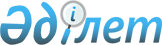 О внесении изменений в решение Алматинского областного маслихата от 13 декабря 2019 года № 55-282 "Об областном бюджете Алматинской области на 2020-2022 годы"Решение маслихата Алматинской области от 19 августа 2020 года № 60-315. Зарегистрировано Департаментом юстиции Алматинской области 1 сентября 2020 года № 5633
      В соответствии пунктом 4 статьи 106 Бюджетного кодекса Республики Казахстан от 4 декабря 2008 года, с подпунктом 1) пункта 1 статьи 6 Закона Республики Казахстан от 23 января 2001 года "О местном государственном управлении и самоуправлении в Республике Казахстан", Алматинский областной маслихат РЕШИЛ:
      1. Внести в решение Алматинского областного маслихата "Об областном бюджете Алматинской области на 2020-2022 годы" от 13 декабря 2019 года № 55-282 (зарегистрирован в Реестре государственной регистрации нормативных правовых актов № 5371, опубликован 6 января 2020 года в Эталонном контрольном банке нормативных правовых актов Республики Казахстан) следующие изменения:
      пункт 1 указанного решения изложить в новой редакции: 
       "1. Утвердить областной бюджет на 2020-2022 годы согласно приложениям 1, 2 и 3 к настоящему решению соответственно, в том числе на 2020 год в следующих объемах:
      доходы – 568 621 580 тысяч тенге, в том числе по:
      налоговым поступлениям – 29 924 640 тысяч тенге;
      неналоговым поступлениям – 1 405 543 тысячи тенге;
      поступлениям от продажи основного капитала – 15 970 тысяч тенге;
      поступлениям трансфертов – 537 275 427 тысяч тенге;
      2) затраты – 582 119 091 тысяча тенге;
      3) чистое бюджетное кредитование – 77 718 593 тысячи тенге, в том числе: 
      бюджетные кредиты – 83 338 518 тысяч тенге;
      погашение бюджетных кредитов – 5 619 925 тысяч тенге;
      4) сальдо по операциям с финансовыми активами – 1 213 835 тысяч тенге, в том числе:
      приобретение финансовых активов – 1 213 835 тысяч тенге;
      5) дефицит (профицит) бюджета – (-) 92 429 939 тысяч тенге;
      6) финансирование дефицита (использование профицита) бюджета – 92 429 939 тысяч тенге.";
      в пункте 6:
      цифры "136 650 275" заменить на цифры "137 650 275";
      цифры "136 150 275" заменить на цифры "137 150 275";
      в пункте 8:
      цифры "165 773 241" заменить на цифры "164 179 156";
      цифры "58 700 537" заменить на цифры "57 641 503";
      цифры "223 652" заменить на цифры "202 851";
      цифры "3 601 670" заменить на цифры "3 087 420";
      в пункте 9:
      цифры "34 275 655" заменить на цифры "33 705 119";
      строку "развитие инженерной инфраструктуры в рамках Государственной программы развития регионов до 2025 года – 570 536 тысяч тенге;" исключить;
      в пункте 17:
      цифры "26 888 918" заменить на цифры "26 938 918".
      2. Приложение 1 к указанному решению изложить в новой редакции согласно приложению к настоящему решению.
      3. Контроль за исполнением настоящего решения возложить на постоянную комиссию областного маслихата "По вопросам бюджета, тарифной политики и обеспечения соблюдения законности".
      4. Настоящее решение вводится в действие с 1 января 2020 года. Областной бюджет Алматинской области на 2020 год
					© 2012. РГП на ПХВ «Институт законодательства и правовой информации Республики Казахстан» Министерства юстиции Республики Казахстан
				
      Председатель сессии Алматинского областного маслихата

С. Муканов

      Секретарь Алматинского областного маслихата

С. Дюсембинов
Приложение к решению Алматинского областного маслихата от 19 августа 2020 года № 60-315Приложение 1 к решению маслихата Алматинской области от 13 декабря 2019 года № 55-282 "Об областном бюджете Алматинской области на 2020-2021 годы"
Сумма, тысяч тенге
Класс
Класс
Класс
Сумма, тысяч тенге
Подкласс
Подкласс
Сумма, тысяч тенге
Наименование
Сумма, тысяч тенге
I. Доходы
568 621 580
1
Налоговые поступления
29 924 640
01
Подоходный налог
25 722 158
2
Индивидуальный подоходный налог
25 722 158
03
Социальный налог
2 320 810
1
Социальный налог
2 320 810
05
Внутренние налоги на товары, работы и услуги
1 881 672
3
Поступления за использование природных и других ресурсов
1 736 657
4
Сборы за ведение предпринимательской и профессиональной деятельности
145 015
2
Неналоговые поступления
1 405 543
01
Доходы от государственной собственности
274 186
5
Доходы от аренды имущества, находящегося в государственной собственности
110 750
7
Вознаграждения по кредитам, выданным из государственного бюджета
163 436
04
Штрафы, пени, санкции, взыскания, налагаемые государственными учреждениями, финансируемыми из государственного бюджета, а также содержащимися и финансируемыми из бюджета (сметы расходов) Национального Банка Республики Казахстан
995 237
1
Штрафы, пени, санкции, взыскания, налагаемые государственными учреждениями, финансируемыми из государственного бюджета, а также содержащимися и финансируемыми из бюджета (сметы расходов) Национального Банка Республики Казахстан, за исключением поступлений от предприятий нефтяного сектора
995 237
06
Прочие неналоговые поступления
136 120
1
Прочие неналоговые поступления
136 120
3
Поступления от продажи основного капитала
15 970
01
Продажа государственного имущества, закрепленного за государственными учреждениями
15 970
1
Продажа государственного имущества, закрепленного за государственными учреждениями
15 970
4
Поступления трансфертов
537 275 427
01
Трансферты из нижестоящих органов государственного управления 
138 606 723
2
Трансферты из районных (городских) бюджетов
138 606 723
02
Трансферты из вышестоящих органов государственного управления
398 668 704
1
Трансферты из республиканского бюджета
398 668 704
Функциональная группа
Функциональная группа
Функциональная группа
Функциональная группа
Функциональная группа
 

Сумма, 

тысяч тенге
Функциональная подгруппа
Функциональная подгруппа
Функциональная подгруппа
Функциональная подгруппа
 

Сумма, 

тысяч тенге
Администратор бюджетных программ
Администратор бюджетных программ
Администратор бюджетных программ
 

Сумма, 

тысяч тенге
Программа
Программа
 

Сумма, 

тысяч тенге
Наименование
 

Сумма, 

тысяч тенге
II. Затраты
582 119 091
01
Государственные услуги общего характера
4 809 194
1
Представительные, исполнительные и другие органы, выполняющие общие функции государственного управления
3 419 930
110
Аппарат маслихата области
74 493
001
Услуги по обеспечению деятельности маслихата области
74 415
003
Капитальные расходы государственного органа
78
120
Аппарат акима области
3 069 186
001
Услуги по обеспечению деятельности акима области
2 418 336
004
Капитальные расходы государственного органа 
408 373
007
Капитальные расходы подведомственных государственных учреждений и организаций
65 757
009
Обеспечение и проведение выборов акимов городов районного значения, сел, поселков, сельских округов
39 801
013
Обеспечение деятельности Ассамблеи народа Казахстана области
136 919
282
Ревизионная комиссия области
276 251
001
Услуги по обеспечению деятельности ревизионной комиссии области 
276 251
2
Финансовая деятельность
286 804
257
Управление финансов области
217 920
001
Услуги по реализации государственной политики в области исполнения местного бюджета и управления коммунальной собственностью
157 501
009
Приватизация, управление коммунальным имуществом, постприватизационная деятельность и регулирование споров, связанных с этим
12 312
013
Капитальные расходы государственного органа 
1 107
028
Приобретение имущества в коммунальную собственность
47 000
718
Управление государственных закупок области
68 884
001
Услуги по реализации государственной политики в области государственных закупок на местном уровне
67 154
003
Капитальные расходы государственного органа
1 730
5
Планирование и статистическая деятельность
789 683
258
Управление экономики и бюджетного планирования области 
789 683
001
Услуги по реализации государственной политики в области формирования и развития экономической политики, системы государственного планирования 
272 343
005
Капитальные расходы государственного органа 
3 939
113
Целевые текущие трансферты нижестоящим бюджетам
513 401
9
Прочие государственные услуги общего характера
312 777
269
Управление по делам религий области
312 777
001
Услуги по реализации государственной политики в сфере религиозной деятельности на местном уровне
63 104
003
Капитальные расходы государственного органа 
1 104
004
Капитальные расходы подведомственных государственных учреждений и организаций
10 492
005
Изучение и анализ религиозной ситуации в регионе
238 077
02
Оборона
4 421 164
1
Военные нужды
256 727
120
Аппарат акима области
256 727
010
Мероприятия в рамках исполнения всеобщей воинской обязанности
68 611
011
Подготовка территориальной обороны и территориальная оборона областного масштаба
188 116
2
Организация работы по чрезвычайным ситуациям
4 164 437
271
Управление строительства области
2 246 512
036
Проведение работ по инженерной защите населения, объектов и территории от природных и стихийных бедствий
2 246 512
287
Территориальный орган, уполномоченных органов в области чрезвычайных ситуаций природного и техногенного характера, гражданской обороны, финансируемый из областного бюджета
1 917 925
002
Капитальные расходы территориального органа и подведомственных государственных учреждений
851 276
004
Предупреждение и ликвидация чрезвычайных ситуаций областного масштаба
108 833
113
Целевые текущие трансферты нижестоящим бюджетам
957 816
03
Общественный порядок, безопасность, правовая, судебная, уголовно-исполнительная деятельность
14 276 646
1
Правоохранительная деятельность
14 276 646
252
Исполнительный орган внутренних дел, финансируемый из областного бюджета
13 720 694
001
Услуги по реализации государственной политики в области обеспечения охраны общественного порядка и безопасности на территории области
10 805 611
003
Поощрение граждан, участвующих в охране общественного порядка
5 000
006
Капитальные расходы государственного органа
2 910 083
271
Управление строительства области
555 952
003
Развитие объектов органов внутренних дел 
555 952
04
Образование
161 560 868
2
Начальное, основное среднее и общее среднее образование
24 930 638
261
Управление образования области
5 281 911
003
Общеобразовательное обучение по специальным образовательным учебным программам
1 886 512
006
Общеобразовательное обучение одаренных детей в специализированных организациях образования
3 374 996
055
Дополнительное образование для детей
20 403
271
Управление строительства области
16 109 866
079
Целевые трансферты на развитие районным (городов областного значения) бюджетам на строительство и реконструкцию объектов начального, основного среднего и общего среднего образования
13 867 216
086
Строительство и реконструкция объектов начального, основного среднего и общего среднего образования
2 242 650
285
Управление физической культуры и спорта области
3 538 861
006
Дополнительное образование для детей и юношества по спорту
2 670 539
007
Общеобразовательное обучение одаренных в спорте детей в специализированных организациях образования
868 322
4
Техническое и профессиональное, послесреднее образование
15 276 201
253
Управление здравоохранения области
585 189
043
Подготовка специалистов в организациях технического и профессионального, послесреднего образования
585 189
261
Управление образования области
14 691 012
024
Подготовка специалистов в организациях технического и профессионального образования
14 691 012
5
Переподготовка и повышения квалификации специалистов
1 831 400
120
Аппарат акима области
6 721
019
Обучение участников избирательного процесса
6 721
253
Управление здравоохранения области
121 694
003
Повышение квалификации и переподготовка кадров
121 694
261
Управление образования области
1 702 985
052
Повышение квалификации, подготовка и переподготовка кадров в рамках Государственной программы развития продуктивной занятости и массового предпринимательства на 2017 – 2021 годы "Еңбек"
1 702 985
6
Высшее и послевузовское образования
779 453
253
Управление здравоохранения области
117 995
057
Подготовка специалистов с высшим, послевузовским образованием и оказание социальной поддержки обучающимся
117 995
261
Управление образования области
661 458
057
Подготовка специалистов с высшим, послевузовским образованием и оказание социальной поддержки обучающимся
661 458
9
Прочие услуги в области образования
118 743 176
261
Управление образования области
118 743 176
001
Услуги по реализации государственной политики на местном уровне в области образования 
153 081
004
Информатизация системы образования в областных государственных учреждениях образования 
969 623
005
Приобретение и доставка учебников, учебно-методических комплексов для областных государственных учреждений образования
169 612
007
Проведение школьных олимпиад, внешкольных мероприятий и конкурсов областного масштаба
337 687
011
Обследование психического здоровья детей и подростков и оказание психолого-медико-педагогической консультативной помощи населению
292 511
012
Реабилитация и социальная адаптация детей и подростков с проблемами в развитии
720 546
013
Капитальные расходы государственного органа
5 310
029
Методическая работа
377 144
067
Капитальные расходы подведомственных государственных учреждений и организаций
5 849 926
113
Целевые текущие трансферты нижестоящим бюджетам
109 867 736
05
Здравоохранение
32 215 422
2
Охрана здоровья населения
15 263 270
253
Управление здравоохранения области
2 183 219
006
Услуги по охране материнства и детства
366 942
007
Пропаганда здорового образа жизни
139 417
041
Дополнительное обеспечение гарантированного объема бесплатной медицинской помощи по решению местных представительных органов областей
1 188 420
042
Проведение медицинской организацией мероприятий, снижающих половое влечение, осуществляемые на основании решения суда
535
050
Возмещение лизинговых платежей по санитарному транспорту, приобретенных на условиях финансового лизинга
487 905
271
Управление строительства области
13 080 051
026
Сейсмоусиление объектов здравоохранения 
307 400
038
Строительство и реконструкция объектов здравоохранения 
12 772 651
3
Специализированная медицинская помощь
4 960 126
253
Управление здравоохранения области
4 960 126
027
Централизованный закуп и хранение вакцин и других медицинских иммунобиологических препаратов для проведения иммунопрофилактики населения
4 960 126
4
Поликлиники
102 704
253
Управление здравоохранения области
102 704
039
Оказание амбулаторно-поликлинических услуг и медицинских услуг субъектами сельского здравоохранения, за исключением оказываемой за счет средств республиканского бюджета, и оказание услуг Call-центрами
102 704
5
Другие виды медицинской помощи
60 473
253
Управление здравоохранения области
60 473
011
Оказание скорой медицинской помощи и санитарная авиация, за исключением оказываемой за счет средств республиканского бюджета
029
Областные базы спецмедснабжения
60 473
9
Прочие услуги в области здравоохранения
11 828 849
253
Управление здравоохранения области
11 828 849
001
Услуги по реализации государственной политики на местном уровне в области здравоохранения
124 057
008
Реализация мероприятий по профилактике и борьбе со СПИД в Республике Казахстан
172 203
016
Обеспечение граждан бесплатным или льготным проездом за пределы населенного пункта на лечение
14 630
018
Информационно-аналитические услуги в области здравоохранения
491 585
030
Капитальные расходы государственных органов здравоохранения 
1 700
033
Капитальные расходы медицинских организаций здравоохранения
11 024 674
06
Социальная помощь и социальное обеспечение
44 416 530
1
Социальное обеспечение
5 020 478
256
Управление координации занятости и социальных программ области
3 991 886
002
Предоставление специальных социальных услуг для престарелых и инвалидов в медико-социальных учреждениях (организациях) общего типа, в центрах оказания специальных социальных услуг, в центрах социального обслуживания
878 198
013
Предоставление специальных социальных услуг для инвалидов с психоневрологическими заболеваниями, в психоневрологических медико-социальных учреждениях (организациях), в центрах оказания специальных социальных услуг, в центрах социального обслуживания
2 094 793
014
Предоставление специальных социальных услуг для престарелых, инвалидов, в том числе детей-инвалидов, в реабилитационных центрах
355 399
015
Предоставление специальных социальных услуг для детей-инвалидов с психоневрологическими патологиями в детских психоневрологических медико-социальных учреждениях (организациях), в центрах оказания специальных социальных услуг, в центрах социального обслуживания
663 496
261
Управление образования области
745 720
015
Социальное обеспечение сирот, детей, оставшихся без попечения родителей
630 779
037
Социальная реабилитация
114 941
271
Управление строительства области
282 872
039
Строительство и реконструкция объектов социального обеспечения
282 872
2
Социальная помощь
1 705 034
256
Управление координации занятости и социальных программ области
1 705 034
003
Социальная поддержка инвалидов
1 705 034
9
Прочие услуги в области социальной помощи и социального обеспечения
37 691 018
256
Управление координации занятости и социальных программ области
37 580 114
001
Услуги по реализации государственной политики на местном уровне в области обеспечения занятости и реализации социальных программ для населения
119 250
007
Капитальные расходы государственного органа 
5 228
018
Размещение государственного социального заказа в неправительственных организациях
199 563
019
Реализация текущих мероприятий, направленных на развитие рынка труда в рамках Государственной программы развития продуктивной занятости и массового предпринимательства на 2017 – 2021 годы "Еңбек"
5 524
044
Реализация миграционных мероприятий на местном уровне
7 350
046
Обеспечение прав и улучшение качества жизни инвалидов в Республике Казахстан
20 572
053
Услуги по замене и настройке речевых процессоров к кохлеарным имплантам
166 600
067
Капитальные расходы подведомственных государственных учреждений и организаций
97 052
113
Целевые текущие трансферты нижестоящим бюджетам
36 958 975
263
Управление внутренней политики области
29 521
077
Обеспечение прав и улучшение качества жизни инвалидов в Республике Казахстан
29 521
270
Управление по инспекции труда области
81 383
001
Услуги по реализации государственной политики в области регулирования трудовых отношений на местном уровне
75 264
003
Капитальные расходы государственного органа 
6 119
07
Жилищно-коммунальное хозяйство
50 668 732
1
Жилищное хозяйство
27 934 906
271
Управление строительства области
27 933 621
014
Целевые трансферты на развитие районным (городов областного значения) бюджетам на строительство и (или) реконструкцию жилья коммунального жилищного фонда
17 144 035
027
Целевые трансферты на развитие районным (городов областного значения) бюджетам на развитие и (или) обустройство инженерно-коммуникационной инфраструктуры
10 789 586
279
Управление энергетики и жилищно-коммунального хозяйства области
1 285
026
Проведение энергетического аудита многоквартирных жилых домов 
1 285
2
Коммунальное хозяйство
22 733 826
271
Управление строительства области
276 353
030
Развитие коммунального хозяйства
276 353
279
Управление энергетики и жилищно-коммунального хозяйства области
22 457 473
001
Услуги по реализации государственной политики на местном уровне в области энергетики и жилищно-коммунального хозяйства
160 024
004
Газификация населенных пунктов
59 543
005
Капитальные расходы государственного органа 
1 070
010
Целевые трансферты на развитие районным (городов областного значения) бюджетам на развитие системы водоснабжения и водоотведения
4 741 736
030
Целевые трансферты на развитие районным (городов областного значения) бюджетам на развитие системы водоснабжения и водоотведения в сельских населенных пунктах
4 266 523
032
Субсидирование стоимости услуг по подаче питьевой воды из особо важных групповых и локальных систем водоснабжения, являющихся безальтернативными источниками питьевого водоснабжения
37 614
067
Капитальные расходы подведомственных государственных учреждений и организаций
30 805
113
Целевые текущие трансферты нижестоящим бюджетам
9 574 631
114
Целевые трансферты на развитие нижестоящим бюджетам
3 585 527
08
Культура, спорт, туризм и информационное пространство
25 303 375
1
Деятельность в области культуры
2 276 214
271
Управление строительства области
23 079
016
Развитие объектов культуры
23 079
273
Управление культуры, архивов и документации области
2 253 135
005
Поддержка культурно-досуговой работы
525 792
007
Обеспечение сохранности историко-культурного наследия и доступа к ним
764 712
008
Поддержка театрального и музыкального искусства
962 631
2
Спорт
10 885 006
271
Управление строительства области
2 557 519
017
Развитие объектов спорта 
2 557 519
285
Управление физической культуры и спорта области
8 327 487
001
Услуги по реализации государственной политики на местном уровне в сфере физической культуры и спорта
59 698
002
Проведение спортивных соревнований на областном уровне
270 636
003
Подготовка и участие членов областных сборных команд по различным видам спорта на республиканских и международных спортивных соревнованиях
6 698 065
032
Капитальные расходы подведомственных государственных учреждений и организаций
930 088
113
Целевые текущие трансферты нижестоящим бюджетам
369 000
3
Информационное пространство
3 979 709
263
Управление внутренней политики области
1 796 011
007
Услуги по проведению государственной информационной политики 
1 796 011
264
Управление по развитию языков области
242 910
001
Услуги по реализации государственной политики на местном уровне в области развития языков
66 199
002
Развитие государственного языка и других языков народа Казахстана
161 965
003
Капитальные расходы государственного органа 
1 746
032
Капитальные расходы подведомственных государственных учреждений и организаций
13 000
273
Управление культуры, архивов и документации области
589 183
009
Обеспечение функционирования областных библиотек
153 861
010
Обеспечение сохранности архивного фонда
435 322
743
Управление цифровых технологий области
1 351 605
001
Услуги по реализации государственной политики на местном уровне в области информатизации, оказания государственных услуг и проектного управления области
78 420
003
Капитальные расходы государственного органа
361 066
008
Обеспечение деятельности государственного учреждения "Центр информационных технологий"
875 147
032
Капитальные расходы подведомственных государственных учреждений и организаций
36 972
4
Туризм
307 179
284
Управление туризма области
307 179
001
Услуги по реализации государственной политики на местном уровне в сфере туризма
43 823
004
Регулирование туристической деятельности
263 356
9
Прочие услуги по организации культуры, спорта, туризма и информационного пространства
7 855 267
263
Управление внутренней политики области
275 515
001
Услуги по реализации государственной внутренней политики на местном уровне 
259 015
032
Капитальные расходы подведомственных государственных учреждений и организаций
16 500
273
Управление культуры, архивов и документации области
6 967 069
001
Услуги по реализации государственной политики на местном уровне в области культуры и управления архивным делом
63 284
032
Капитальные расходы подведомственных государственных учреждений и организаций
264 780
113
Целевые текущие трансферты нижестоящим бюджетам
6 639 005
283
Управление по вопросам молодежной политики области
612 683
001
Услуги по реализации молодежной политики на местном уровне
39 454
005
Реализация мероприятий в сфере молодежной политики
538 238
032
Капитальные расходы подведомственных государственных учреждений и организаций
34 991
09
Топливно-энергетический комплекс и недропользование
11 880 444
1
Топливо и энергетика
5 850 203
279
Управление энергетики и жилищно-коммунального хозяйства области
5 850 203
050
Субсидирование затрат энергопроизводящих организаций на приобретение топлива для бесперебойного проведения отопительного сезона
5 505 043
081
Организация и проведение поисково-разведочных работ на подземные воды для хозяйственно-питьевого водоснабжения населенных пунктов
345 160
9
Прочие услуги в области топливно-энергетического комплекса и недропользования
6 030 241
279
Управление энергетики и жилищно-коммунального хозяйства области
6 030 241
071
Развитие газотранспортной системы
6 030 241
10
Сельское, водное, лесное, рыбное хозяйство, особо охраняемые природные территории, охрана окружающей среды и животного мира, земельные отношения
54 224 488
1
Сельское хозяйство
48 637 454
255
Управление сельского хозяйства области
41 212 914
001
Услуги по реализации государственной политики на местном уровне в сфере сельского хозяйства
154 800
002
Субсидирование развития семеноводства
1 667 200
003
Капитальные расходы государственных органов
452
006
Субсидирование производства приоритетных культур
3 316 115
008
Субсидирование стоимости пестицидов, биоагентов (энтомофагов), предназначенных для проведения обработки против вредных и особо опасных вредных организмов с численностью выше экономического порога вредоносности и карантинных объектов
618 646
010
Возмещение физическим и юридическим лицам затрат на закладку и выращивание уничтоженных плодово-ягодных культур, зараженных бактериальным ожогом плодовых
122 627
014
Субсидирование стоимости услуг по доставке воды сельскохозяйственным товаропроизводителям
621 176
019
Услуги по распространению и внедрению инновационного опыта
89 000
021
Содержание и ремонт государственных пунктов искусственного осеменения животных, заготовки животноводческой продукции и сырья, площадок по убою сельскохозяйственных животных, специальных хранилищ (могильников) пестицидов, ядохимикатов и тары из-под них
13 423
029
Мероприятия по борьбе с вредными организмами сельскохозяйственных культур
152 697
045
Определение сортовых и посевных качеств семенного и посадочного материала
61 056
046
Государственный учет и регистрация тракторов, прицепов к ним, самоходных сельскохозяйственных, мелиоративных и дорожно-строительных машин и механизмов
29 000
047
Субсидирование стоимости удобрений (за исключением органических)
1 613 836
050
Возмещение части расходов, понесенных субъектом агропромышленного комплекса, при инвестиционных вложениях
8 998 906
051
Субсидирование в рамках страхования и гарантирования займов субъектов агропромышленного комплекса
1 500 000
053
Субсидирование развития племенного животноводства, повышение продуктивности и качества продукции животноводства
16 268 459
054
Субсидирование заготовительным организациям в сфере агропромышленного комплекса суммы налога на добавленную стоимость, уплаченного в бюджет, в пределах исчисленного налога на добавленную стоимость
100 000
055
Субсидирование процентной ставки по кредитным и лизинговым обязательствам в рамках направления по финансовому оздоровлению субъектов агропромышленного комплекса
5 260
056
Субсидирование ставок вознаграждения при кредитовании, а также лизинге на приобретение сельскохозяйственных животных, техники и технологического оборудования
5 161 011
057
Субсидирование затрат перерабатывающих предприятий на закуп сельскохозяйственной продукции для производства продуктов ее глубокой переработки в сфере животноводства
527 097
059
Субсидирование затрат ревизионных союзов сельскохозяйственных кооперативов на проведение внутреннего аудита сельскохозяйственных кооперативов
20 640
060
Частичное гарантирование по микрокредитам в рамках Государственной программы развития продуктивной занятости и массового предпринимательства на 2017 – 2021 годы "Еңбек"
50 000
061
Субсидирование операционных затрат микрофинансовых организаций в рамках Государственной программы развития продуктивной занятости и массового предпринимательства на 2017 – 2021 годы "Еңбек"
10 000
067
Капитальные расходы подведомственных государственных учреждений и организаций
63 780
113
Целевые текущие трансферты нижестоящим бюджетам
47 733
271
Управление строительства области
3 687 128
020
Развитие объектов сельского хозяйства
3 687 128
719
Управление ветеринарии области
3 737 412
001
Услуги по реализации государственной политики на местном уровне в сфере ветеринарии 
121 067
003
Капитальные расходы государственного органа
13 321
010
Организация отлова и уничтожения бродячих собак и кошек
99 951
011
Возмещение владельцам стоимости обезвреженных (обеззараженных) и переработанных без изъятия животных, продукции и сырья животного происхождения, представляющих опасность для здоровья животных и человека
91 045
012
Проведения ветеринарных мероприятий по профилактике и диагностике энзоотических болезней животных
589
013
Проведение мероприятий по идентификации сельскохозяйственных животных
244 600
014
Провдение противоэпизоотических мероприятий
3 129 766
015
Капитальные расходы подведомственных государственных учреждений и организаций
23 700
028
Услуги по транспортировке ветеринарных препаратов до пункта временного хранения
9 591
030
Централизованный закуп ветеринарных препаратов по профилактике и диагностике энзоотических болезней животных, услуг по их профилактике и диагностике, организация их хранения и транспортировки (доставки) 
1 839
113
Целевые текущие трансферты нижестоящим бюджетам
1 943
2
Водное хозяйство
1 561 858
254
Управление природных ресурсов и регулирования природопользования области
20 100
002
Установление водоохранных зон и полос водных объектов
20 100
255
Управление сельского хозяйства области
1 541 758
069
Восстановление особо аварийных водохозяйственных сооружений и гидромелиоративных систем
1 541 758
3
Лесное хозяйство
1 826 415
254
Управление природных ресурсов и регулирования природопользования области
1 826 415
005
Охрана, защита, воспроизводство лесов и лесоразведение
1 776 717
006
Охрана животного мира
49 698
4
Рыбное хозяйство
30 713
255
Управление сельского хозяйства области
30 713
034
Cубсидирование повышения продуктивности и качества товарного рыбоводства
30 713
5
Охрана окружающей среды
1 050 772
254
Управление природных ресурсов и регулирования природопользования области
1 047 419
001
Услуги по реализации государственной политики в сфере охраны окружающей среды на местном уровне
102 489
008
Мероприятия по охране окружающей среды
651 841
013
Капитальные расходы государственного органа 
3 539
022
Развитие объектов охраны окружающей среды
85 606
032
Капитальные расходы подведомственных государственных учреждений и организаций
203 944
279
Управление энергетики и жилищно-коммунального хозяйства области
3 353
027
Развитие объектов охраны окружающей среды
3 353
6
Земельные отношения
417 276
251
Управление земельных отношений области
339 011
001
Услуги по реализации государственной политики в области регулирования земельных отношений на территории области
66 222
003
Регулирование земельных отношений
272 601
010
Капитальные расходы государственного органа 
188
725
Управление по контролю за использованием и охраной земель области
78 265
001
Услуги по реализации государственной политики на местном уровне в сфере контроля за использованием и охраной земель
78 265
9
Прочие услуги в области сельского, водного, лесного, рыбного хозяйства, охраны окружающей среды и земельных отношений
700 000
266
Управление предпринимательства и индустриально-инновационного развития области
700 000
035
Формирование региональных стабилизационных фондов продовольственных товаров
700 000
11
Промышленность, архитектурная, градостроительная и строительная деятельность
4 034 335
2
Архитектурная, градостроительная и строительная деятельность
4 034 335
271
Управление строительства области
3 207 764
001
Услуги по реализации государственной политики на местном уровне в области строительства
108 654
005
Капитальные расходы государственного органа 
1 869
113
Целевые текущие трансферты нижестоящим бюджетам
558 514
114
Целевые трансферты на развитие нижестоящим бюджетам
2 538 727
272
Управление архитектуры и градостроительства области
739 109
001
Услуги по реализации государственной политики в области архитектуры и градостроительства на местном уровне
60 278
002
Разработка комплексных схем градостроительного развития и генеральных планов населенных пунктов
673 100
004
Капитальные расходы государственного органа 
5 731
724
Управление государственного архитектурно-строительного контроля области
87 462
001
Услуги по реализации государственной политики на местном уровне в сфере государственного архитектурно-строительного контроля
81 100
003
Капитальные расходы государственного органа 
6 362
12
Транспорт и коммуникации
31 334 457
1
Автомобильный транспорт
26 938 918
268
Управление пассажирского транспорта и автомобильных дорог области
26 938 918
002
Развитие транспортной инфраструктуры
7 121 738
003
Обеспечение функционирования автомобильных дорог
6 103 422
025
Капитальный и средний ремонт автомобильных дорог областного значения и улиц населенных пунктов
13 713 758
4
Воздушный транспорт
817 715
268
Управление пассажирского транспорта и автомобильных дорог области
817 715
004
Субсидирование регулярных внутренних авиаперевозок по решению местных исполнительных органов
817 715
9
Прочие услуги в сфере транспорта и коммуникаций
3 577 824
268
Управление пассажирского транспорта и автомобильных дорог области
3 577 824
001
Услуги по реализации государственной политики на местном уровне в области транспорта и коммуникаций 
73 271
005
Субсидирование пассажирских перевозок по социально значимым межрайонным (междугородним) сообщениям
85 000
011
Капитальные расходы государственного органа 
469
113
Целевые текущие трансферты нижестоящим бюджетам
3 397 104
114
Целевые трансферты на развитие нижестоящим бюджетам
21 980
13
Прочие
21 739 152
3
Поддержка предпринимательской деятельности и защита конкуренции
9 475 277
266
Управление предпринимательства и индустриально-инновационного развития области
9 475 277
005
Поддержка частного предпринимательства в рамках Государственной программы поддержки и развития бизнеса "Дорожная карта бизнеса - 2025"
72 000
008
Поддержка предпринимательской деятельности
375 000
010
Субсидирование процентной ставки по кредитам в рамках Государственной программы поддержки и развития бизнеса "Дорожная карта бизнеса - 2025"
3 615 725
011
Частичное гарантирование кредитов малому и среднему бизнесу в рамках Государственной программы поддержки и развития бизнеса "Дорожная карта бизнеса - 2025"
1 361 899
027
Частичное гарантирование по микрокредитам в рамках Государственной программы развития продуктивной занятости и массового предпринимательства на 2017 – 2021 годы "Еңбек"
40 000
028
Реализация текущих мероприятий в рамках Государственной программы поддержки и развития бизнеса "Дорожная карта бизнеса - 2025"
23 745
051
Развитие индустриальной инфраструктуры в рамках Государственной программы поддержки и развития бизнеса "Дорожная карта бизнеса - 2025"
3 936 908
082
Предоставление государственных грантов молодым предпринимателям для реализации новых бизнес-идей в рамках Государственной программы поддержки и развития бизнеса "Дорожная карта бизнеса-2025"
50 000
9
Прочие
12 263 875
253
Управление здравоохранения области
2 030 447
058
Реализация мероприятий по социальной и инженерной инфраструктуре в сельских населенных пунктах в рамках проекта "Ауыл-Ел бесігі"
1 222 983
096
Выполнение государственных обязательств по проектам государственно-частного партнерства
807 464
256
Управление координации занятости и социальных программ области
71 423
096
 Выполнение государственных обязательств по проектам государственно-частного партнерства 
71 423
257
Управление финансов области
2 268 967
012
Резерв местного исполнительного органа области
2 268 967
258
Управление экономики и бюджетного планирования области 
519 393
003
Разработка или корректировка, а также проведение необходимых экспертиз технико-экономических обоснований местных бюджетных инвестиционных проектов и конкурсных документаций проектов государственно-частного партнерства, концессионных проектов, консультативное сопровождение проектов государственно-частного партнерства и концессионных проектов
519 393
261
Управление образования области
1 565 712
096
Выполнение государственных обязательств по проектам государственно-частного партнерства 
1 565 712
266
Управление предпринимательства и индустриально-инновационного развития области
217 824
001
Услуги по реализации государственной политики на местном уровне в области развития предпринимательства и индустриально-инновационной деятельности
161 517
032
Капитальные расходы подведомственных государственных учреждений и организаций
56 307
271
Управление строительства области
3 083 227
096
Выполнение государственных обязательств по проектам государственно-частного партнерства 
421 864
097
Развитие социальной и инженерной инфраструктуры в сельских населенных пунктах в рамках проекта "Ауыл-Ел бесігі"
2 661 363
279
Управление энергетики и жилищно-коммунального хозяйства области
799 616
096
Выполнение государственных обязательств по проектам государственно-частного партнерства 
799 616
285
Управление физической культуры и спорта области
1 707 266
096
 Выполнение государственных обязательств по проектам государственно-частного партнерства 
1 707 266
14
Обслуживание долга
179 097
1
Обслуживание долга
179 097
257
Управление финансов области
179 097
004
Обслуживание долга местных исполнительных органов 
160 153
016
Обслуживание долга местных исполнительных органов по выплате вознаграждений и иных платежей по займам из республиканского бюджета
18 944
15
Трансферты
121 055 187
1
Трансферты
121 055 187
257
Управление финансов области
121 055 187
007
Субвенции
110 686 334
011
Возврат неиспользованных (недоиспользованных) целевых трансфертов
122 938
024
Целевые текущие трансферты из нижестоящего бюджета на компенсацию потерь вышестоящего бюджета в связи с изменением законодательства 
9 596 561
029
Целевые текущие трансферты областным бюджетам, бюджетам городов республиканского значения, столицы в случаях возникновения чрезвычайных ситуаций природного и техногенного характера, угрожающих политической, экономической и социальной стабильности административно-территориальной единицы, жизни и здоровью людей, проведения мероприятий общереспубликанского либо международного значения
255 000
053
Возврат сумм неиспользованных (недоиспользованных) целевых трансфертов, выделенных из республиканского бюджета за счет целевого трансферта из Национального фонда Республики Казахстан
394 354
III. Чистое бюджетное кредитование
77 718 593
Бюджетные кредиты
83 338 518
06
Социальная помощь и социальное обеспечение
63 953 711
9
Прочие услуги в области социальной помощи и социального обеспечения
63 953 711
261
Управление образования области
2 392 506
088
Кредитование районных (городов областного значения) бюджетов для финансирования мер в рамках Дорожной карты занятости
2 392 506
268
Управление пассажирского транспорта и автомобильных дорог области
19 675 996
088
Кредитование районных (городов областного значения) бюджетов для финансирования мер в рамках Дорожной карты занятости
19 675 996
271
Управление строительства области
13 212 320
088
Кредитование районных (городов областного значения) бюджетов для финансирования мер в рамках Дорожной карты занятости
13 212 320
279
Управление энергетики и жилищно-коммунального хозяйства области
28 509 946
088
Кредитование районных (городов областного значения) бюджетов для финансирования мер в рамках Дорожной карты занятости
28 351 946
146
Кредитование районных (городов областного значения) бюджетов для предоставления жилищных сертификатов как социальная поддержка в виде бюджетного кредита
158 000
285
Управление физической культуры и спорта области
162 943
088
Кредитование районных (городов областного значения) бюджетов для финансирования мер в рамках Дорожной карты занятости
162 943
07
Жилищно-коммунальное хозяйство
10 367 292
1
Жилищное хозяйство
10 367 292
271
Управление строительства области
10 367 292
009
Кредитование бюджетов районов (городов областного значения) на проектирование и (или) строительство жилья
10 367 292
За счет внутренних займов
10 367 292
10
Сельское, водное, лесное, рыбное хозяйство, особо охраняемые природные территории, охрана окружающей среды и животного мира, земельные отношения
8 278 298
1
Сельское хозяйство
4 552 068
255
Управление сельского хозяйства области
4 552 068
037
Предоставление бюджетных кредитов для содействия развитию предпринимательства в рамках Государственной программы развития продуктивной занятости и массового предпринимательства на 2017 – 2021 годы "Еңбек"
4 552 068
9
Прочие услуги в области сельского, водного, лесного, рыбного хозяйства, охраны окружающей среды и земельных отношений
3 726 230
258
Управление экономики и бюджетного планирования области 
2 426 230
007
Бюджетные кредиты местным исполнительным органам для реализации мер социальной поддержки специалистов
2 426 230
266
Управление предпринимательства и индустриально-инновационного развития области
1 300 000
030
Кредитование специализированных организаций для реализации механизмов стабилизации цен на социально значимые продовольственные товары
1 300 000
13
Прочие
739 217
3
Поддержка предпринимательской деятельности и защита конкуренции
739 217
266
Управление предпринимательства и индустриально-инновационного развития области
739 217
007
Кредитование АО "Фонд развития предпринимательства "Даму" на реализацию государственной инвестиционной политики
500 000
069
Кредитование на содействие развитию предпринимательства в областных центрах и моногородах
239 217
Категория 
Категория 
Категория 
Категория 
Сумма, тысяч тенге
Класс
Класс
Класс
Сумма, тысяч тенге
Подкласс
Подкласс
Сумма, тысяч тенге
Наименование
Сумма, тысяч тенге
Погашение бюджетных кредитов
5 619 925
5
Погашение бюджетных кредитов
5 619 925
01
Погашение бюджетных кредитов
5 619 925
1
Погашение бюджетных кредитов, выданных из государственного бюджета
5 619 883
2
Возврат сумм бюджетных кредитов
42
Функциональная группа
Функциональная группа
Функциональная группа
Функциональная группа
Функциональная группа
 

Сумма, тысяч тенге
Функциональная подгруппа
Функциональная подгруппа
Функциональная подгруппа
Функциональная подгруппа
 

Сумма, тысяч тенге
Администратор бюджетных программ
Администратор бюджетных программ
Администратор бюджетных программ
 

Сумма, тысяч тенге
Программа
Программа
 

Сумма, тысяч тенге
Наименование
 

Сумма, тысяч тенге
IV. Сальдо по операциям с финансовыми активами
1 213 835
Приобретение финансовых активов
1 213 835
13
Прочие
1 213 835
9
Прочие
1 213 835
266
Управление предпринимательства и индустриально-инновационного развития области
500 000
065
Формирование или увеличение уставного капитала юридических лиц
500 000
271
Управление строительства области
713 835
065
Формирование или увеличение уставного капитала юридических лиц
713 835
Категория 
Категория 
Категория 
Категория 
Категория 
Сумма 

(тыс.тенге)
Класс
Класс
Класс
Класс
Сумма 

(тыс.тенге)
Подкласс
Подкласс
Подкласс
Сумма 

(тыс.тенге)
Наименование
Сумма 

(тыс.тенге)
Поступления от продажи финансовых активов государства
0
Категория 
Категория 
Категория 
Категория 
Сумма, тысяч тенге
Класс
Класс
Класс
Сумма, тысяч тенге
Подкласс
Подкласс
Сумма, тысяч тенге
Наименование
Сумма, тысяч тенге
V. Дефицит (профицит) бюджета
-92 429 939 
VI. Финансирование дефицита (использование профицита) бюджета
92 429 939
7
Поступления займов
95 859 742
01
Внутренние государственные займы
95 859 742
1
Государственные эмиссионные ценные бумаги 
89 187 292
2
Договоры займа
6 672 450
8
Используемые остатки бюджетных средств
2 430 269
01
Остатки бюджетных средств
2 430 269
1
Свободные остатки бюджетных средств
2 430 269
Функциональная группа 
Функциональная группа 
Функциональная группа 
Функциональная группа 
Функциональная группа 
 

Сумма, тысяч тенге
Функциональная подгруппа
Функциональная подгруппа
Функциональная подгруппа
Функциональная подгруппа
 

Сумма, тысяч тенге
Администратор бюджетных программ
Администратор бюджетных программ
Администратор бюджетных программ
 

Сумма, тысяч тенге
Программа
Программа
 

Сумма, тысяч тенге
Наименование
 

Сумма, тысяч тенге
Погашение займов
5 860 072
16
Погашение займов
5 860 072
1
Погашение займов
5 860 072
257
Управление финансов области
5 860 072
008
Погашение долга местного исполнительного органа
3 157 447
015
Погашение долга местного исполнительного органа перед вышестоящим бюджетом
2 702 587
018
Возврат неиспользованных бюджетных кредитов, выданных из республиканского бюджета
38